T.C.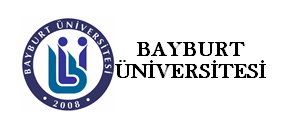 BAYBURT ÜNİVERSİTESİEğitim FakültesiStaj Başvuru FormuİLGİLİ MAKAMAAşağıda kimlik bilgileri yazılı öğrencimizin kurumunuzda/işletmenizde …... / ..…. / 20....... ile …... / ..…. / 20....... tarihleri   arasında ……. iş günü staj yapmasında, 5510 sayılı yasa gereğince öğrencinin iş kazası ve meslek hastalıkları sigorta primlerini ödeme yükümlüsü Bayburt Üniversitesi Rektörlüğü olmak üzere, göstereceğiniz ilgiye teşekkür eder saygılar sunarız.Bayburt Üniversitesi……………………….. BölümüÖĞRENCİNİN KİMLİK BİLGİLERİ  (Tüm alanları eksiksiz doldurunuz)ÖĞRENCİNİN KİMLİK BİLGİLERİ  (Tüm alanları eksiksiz doldurunuz)ÖĞRENCİNİN KİMLİK BİLGİLERİ  (Tüm alanları eksiksiz doldurunuz)ÖĞRENCİNİN KİMLİK BİLGİLERİ  (Tüm alanları eksiksiz doldurunuz)        FOTOĞRAFAdı ve SoyadıTC Kimlik No        FOTOĞRAFÖğrenci NoTelefon No        FOTOĞRAFBölümü/ProgramıEğitim Öğretim Yılı        FOTOĞRAFSınıfıE-posta Adresi        FOTOĞRAFİkametgâh Adresi        FOTOĞRAFSTAJ YAPILACAK YER                                                  Kamu Kurumu                                                Özel SektörSTAJ YAPILACAK YER                                                  Kamu Kurumu                                                Özel SektörSTAJ YAPILACAK YER                                                  Kamu Kurumu                                                Özel SektörSTAJ YAPILACAK YER                                                  Kamu Kurumu                                                Özel SektörKurum/Kuruluşun Adı / Unvanı                                        AdresiFaaliyet AlanıTelefonWeb AdresiFaksE-posta AdresiİŞVERENİN /YETKİLİNİN İŞVERENİN /YETKİLİNİN İŞVERENİN /YETKİLİNİN Adı ve SoyadıKurumumuzda/İşletmemizde Staj Yapması Uygundur.
İmza/KaşeGörev ve UnvanıKurumumuzda/İşletmemizde Staj Yapması Uygundur.
İmza/KaşeTelefonKurumumuzda/İşletmemizde Staj Yapması Uygundur.
İmza/KaşeE-postaKurumumuzda/İşletmemizde Staj Yapması Uygundur.
İmza/KaşeTarihKurumumuzda/İşletmemizde Staj Yapması Uygundur.
İmza/Kaşe  İşyerimizde Cumartesi Günü Tam Gün (en az 8 saat) Çalışma Yapılmaktadır   İşyerimizde Cumartesi Günü Tam Gün (en az 8 saat) Çalışma Yapılmamaktadır   İşyerimizde Cumartesi Günü Tam Gün (en az 8 saat) Çalışma Yapılmaktadır   İşyerimizde Cumartesi Günü Tam Gün (en az 8 saat) Çalışma Yapılmamaktadır Kurumumuzda/İşletmemizde Staj Yapması Uygundur.
İmza/KaşeStajın Türü :          Stajın Türü :          Stajın Türü :          Stajın Türü :           Cumartesi günü Staj Yapılacak mı?                  Evet                Hayır   Cumartesi günü Staj Yapılacak mı?                  Evet                Hayır   Cumartesi günü Staj Yapılacak mı?                  Evet                Hayır   Cumartesi günü Staj Yapılacak mı?                  Evet                Hayır   Cumartesi günü Staj Yapılacak mı?                  Evet                Hayır  DİKKAT AŞAĞIDAKİ KISIM STAJ KOMİSYONU VE İLGİLİ ONAY MAKAMLARI TARAFINDAN DOLDURULACAKTIRDİKKAT AŞAĞIDAKİ KISIM STAJ KOMİSYONU VE İLGİLİ ONAY MAKAMLARI TARAFINDAN DOLDURULACAKTIRDİKKAT AŞAĞIDAKİ KISIM STAJ KOMİSYONU VE İLGİLİ ONAY MAKAMLARI TARAFINDAN DOLDURULACAKTIRDİKKAT AŞAĞIDAKİ KISIM STAJ KOMİSYONU VE İLGİLİ ONAY MAKAMLARI TARAFINDAN DOLDURULACAKTIRDİKKAT AŞAĞIDAKİ KISIM STAJ KOMİSYONU VE İLGİLİ ONAY MAKAMLARI TARAFINDAN DOLDURULACAKTIRDİKKAT AŞAĞIDAKİ KISIM STAJ KOMİSYONU VE İLGİLİ ONAY MAKAMLARI TARAFINDAN DOLDURULACAKTIRDİKKAT AŞAĞIDAKİ KISIM STAJ KOMİSYONU VE İLGİLİ ONAY MAKAMLARI TARAFINDAN DOLDURULACAKTIRDİKKAT AŞAĞIDAKİ KISIM STAJ KOMİSYONU VE İLGİLİ ONAY MAKAMLARI TARAFINDAN DOLDURULACAKTIRDİKKAT AŞAĞIDAKİ KISIM STAJ KOMİSYONU VE İLGİLİ ONAY MAKAMLARI TARAFINDAN DOLDURULACAKTIRBaşlama TarihiBitiş TarihiSüresi (Gün)ÖĞRENCİNİN İMZASIÖĞRENCİNİN İMZASIÖĞRENCİNİN İMZASISTAJ KOMİSYON BAŞKANI ONAYISTAJ KOMİSYON BAŞKANI ONAYISTAJ KOMİSYON BAŞKANI ONAYIS.K.S. DAİRE BAŞKANI ONAYIS.K.S. DAİRE BAŞKANI ONAYIS.K.S. DAİRE BAŞKANI ONAYIBelge üzerindeki bilgilerin doğru olduğunu, staj yerimin Bölüm Staj Yönergesi gerekliliklerini taşıdığını beyan ediyorum.Belge üzerindeki bilgilerin doğru olduğunu, staj yerimin Bölüm Staj Yönergesi gerekliliklerini taşıdığını beyan ediyorum.Sosyal Güvenlik Kurumu’na staja başlama giriş işlemi yapılmıştır.Sosyal Güvenlik Kurumu’na staja başlama giriş işlemi yapılmıştır.Sosyal Güvenlik Kurumu’na staja başlama giriş işlemi yapılmıştır.İMZA-TARİHİMZA-TARİHKAŞE-İMZA-TARİHKAŞE-İMZA-TARİHKAŞE-İMZA-TARİHKAŞE-İMZA-TARİHKAŞE-İMZA-TARİHKAŞE-İMZA-TARİH				      İLGİLİ YÖNETMELİK MADDELERİ5510 sayılı yasa gereğince öğrencinin iş kazası ve meslek hastalıkları sigorta primlerini ödeme yükümlüsü Bayburt Üniversitesi Rektörlüğü’dür.